Θανάσης Δ. Σφήκας Καθηγητής, Διεθνής και ελληνική ιστορία του 20ού αιώνα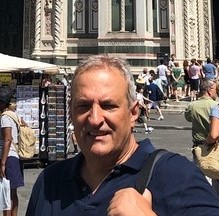 Γεννήθηκε στην Αθήνα το 1963. Σπούδασε στο Τμήμα Αγγλικών Σπουδών της Φιλοσοφικής Σχολής του ΕΚΠΑ (1981-1985) και στο Τμήμα Ιστορίας του Πανεπιστημίου του Lancaster (M.A. in Historical Research, 1987∙ Ph.D. in History, 1991). Από το 1993 ως το 1997 δίδαξε ως Lecturer in Contemporary European History στο Τμήμα Ευρωπαϊκών Σπουδών και Πολιτικών Επιστημών του University of Central Lancashire (Ηνωμένο Βασίλειο)∙ από το 1997 ως το 2002 δίδαξε ως Senior Lecturer in Contemporary European History στο Τμήμα Ιστορίας του ίδιου πανεπιστημίου∙ από το 2002 ως το 2013 δίδαξε ως Επίκουρος Καθηγητής Σύγχρονης Ελληνικής Ιστορίας στο Τμήμα Ιστορίας και Αρχαιολογίας του Πανεπιστημίου Ιωαννίνων∙ από το 2013 διδάσκει στο ΑΠΘ.Ερευνητικά ενδιαφέροντα: Παγκόσμια, ευρωπαϊκή και ελληνική ιστορία του 20ου αιώνα∙ Ιστορία του «Ψυχρού Πολέμου»∙ Ιστορία του Ελληνικού Εμφυλίου Πολέμου∙ Ιστορία των Ηνωμένων Πολιτειών Αμερικής∙ Ιστοριογραφία.Μελέτες του έχουν δημοσιευτεί στα περιοδικά Journal of Contemporary History, Contemporary European History, European History Quarterly, Journal of Cold War Studies, Cold War History.Δημοσιεύσεις: (I) ΒιβλίαThe British Labour Government and the Greek Civil War, 1945-1949: The Imperialism of ‘Non-Intervention’ (Keele: Keele University Press, 1994). Ελληνική έκδοση: Οι Άγγλοι Εργατικοί και ο Εμφύλιος Πόλεμος στην Ελλάδα: Ο Ιμπεριαλισμός της «Μη Επέμβασης» (Αθήνα: Φιλίστωρ, 1997).Η Ελλάδα και ο Ισπανικός Εμφύλιος Πόλεμος: Ιδεολογία, Οικονομία, Διπλωματία (Αθήνα: Στάχυ, 2000).Πόλεμος και Ειρήνη στη στρατηγική του ΚΚΕ, 1945-1949 (Αθήνα: Φιλίστωρ, 2001).Το «χωλό άλογο»: οι διεθνείς συνθήκες της ελληνικής κρίσης, 1941-1949 (Αθήνα: Βιβλιόραμα, 2007).   Με τον Μέτερνιχ ή με τον Πάλμερστον; Οι Βρετανοί και ο Δεκέμβριος του 1944 (Θεσσαλονίκη: Εκδόσεις Ζήτη, 2015). Η ‘θάλασσα’ και το ‘νησάκι’: Μελετήματα για τη διεθνή και ελληνική ιστορία, 1917-1955 (Αθήνα: Βιβλιόραμα, 2020).    (II) Επιμέλεια συλλογικών τόμωνChristopher Williams και Thanasis D. Sfikas (επιμ.), Ethnicity and Nationalism in the CIS and the Baltic States (Aldershot: Ashgate, 1999).Thanasis D. Sfikas και Christopher Williams (επιμ.), Ethnicity and Nationalism in Eastern Europe and the Balkans (Aldershot: Ashgate, 1999). Philip Carabott και Thanasis D. Sfikas (επιμ.), The Greek Civil War: Essays on a Conflict of Exceptionalism and Silences (Aldershot: Ashgate/Centre for Hellenic Studies, King’s College, London, 2004).  Κωνσταντίνα Μπάδα – Θανάσης Δ. Σφήκας (επιμ.), Κατοχή – Αντίσταση – Εμφύλιος Πόλεμος: Η Αιτωλοακαρνανία στη δεκαετία 1940-1950 (Αθήνα: Παρασκήνιο/ Φιλίστωρ, 2010).   Θανάσης Δ. Σφήκας (επιμ.), Το Σχέδιο Μάρσαλ: ανασυγκρότηση και διαίρεση της Ευρώπης (Αθήνα: Πατάκης, 2011).Θανάσης Δ. Σφήκας, Λουκιανός Ι. Χασιώτης, Ιάκωβος Δ. Μιχαηλίδης (επιμ.), Δρόμοι του Δεκεμβρίου: από τον Λίβανο στην Αθήνα, 1944 (Θεσσαλονίκη: Επίκεντρο, 2016).(III) Έκδοση πηγώνΓιώργος Χουλιάρας (Περικλής), «Ο δρόμος είναι άσωτος…»: ΕΛΑΣ - ΔΣΕ - Πολωνία, 1941-1958, νέα [2η] έκδοση, εισαγωγή, επιμέλεια, υπομνηματισμός, ευρετηριασμός: Θανάσης Δ. Σφήκας (Λαμία: Οιωνός, 2006 [πρώτη έκδοση: Πανεπιστήμιο Ιωαννίνων, 2005)]. Υπό τον ίδιο τίτλο, ένα τμήμα του έργου εκδόθηκε ως αυτοτελής τόμος στη σειρά που επιμελήθηκε ο Παντελής Βούλγαρης, «Ο Εμφύλιος σε Α΄ ενικό. Οι αντάρτες», από Το Βήμα/Μαρτυρίες (Αθήνα, 2011).(IV) Επιλογή άρθρων σε επιστημονικά περιοδικά και μελετών σε συλλογικούς τόμους ‘‘The people at the top can do these things which others can’t do’: Winston Churchill and the Greeks, 1940-1945’, Journal of Contemporary History, τόμ. 26, αρ. 2 (Απρίλιος 1991), σσ. 307-332.«Ο Τελευταίος Πειρασμός του ΚΚΕ, Ιούλιος 1947», Ο Μνήμων, τόμ. 14 (1992), σσ. 151-175.‘Attlee, Bevin and ‘a very lame horse’: the dispute over Greece and the Middle East, December 1946 - January 1947’, Journal of the Hellenic Diaspora, τόμ. 18, αρ. 2 (1992), σσ. 69-96.‘Britain, the United States and the Soviet Union in the United Nations Commission of Investigation in Greece, January - May 1947’, Contemporary European History, τόμ. 2, τεύχ. 3 (Νοέμβριος 1993), σσ. 243-263.‘Greek Attitudes to the Spanish Civil War’, Κάμπος: Cambridge Papers in Modern Greek, τόμ. 4 (Οκτώβριος 1996), σσ. 105-132.‘Spanish Echoes in Greece, 1946-1949: The Myth of the Participation of an ‘International Brigade’ in the Greek Civil War’, Journal of Modern Greek Studies, τόμ. 15, αρ. 1 (Μάιος 1997), σσ. 87-101.‘National Movements and Nation-Building in the Balkans, 1804-1922: Historic Origins, Contemporary Misunderstandings’, στο T.D. Sfikas και Ch. Williams (επιμ.), Ethnicity and Nationalism in Eastern Europe and the Balkans (Aldershot: Ashgate, 1999), σσ. 13-44.«Ο Λαθρέμπορος, ο Δικτάτορας και ο Σταυροφόρος: ελληνικές οικονομικές δραστηριότητες στον Ισπανικό Εμφύλιο Πόλεμο 1936-1939», Ίστωρ, τόμ. 11 (1998), σσ. 107-136.‘Towards a Regional Study of the Origins of the Cold War in Southeastern Europe: British and Soviet Policies in the Balkans, 1945-1949’, Journal of Modern Greek Studies, τόμ. 17, αρ. 2 (Οκτώβριος 1999), σσ. 209-227.‘A Tale of Parallel Lives: The Second Greek Republic and the Second Spanish Republic, 1924-1936’, European History Quarterly, τόμ. 29, αρ. 2 (Απρίλιος 1999), σσ. 217-250.«Η Ειρήνη που δεν έγινε ποτέ: Ιούλιος – Αύγουστος 1947», Αντί, τεύχ. 694-695 (17 Σεπτεμβρίου 1999), σσ. 64-71.«Ανατολικά της Δύσης και Δυτικά της Ανατολής: Οι Ελληνικές Επιλογές, 1940-1949», στο Α. Αργυρίου, Κ. Δημάδης, Α. Λαζαρίδου (επιμ.), Ο Ελληνικός Κόσμος ανάμεσα στην Ανατολή και τη Δύση, 1453-1981, τόμ. Β΄ (Αθήνα: Ελληνικά Γράμματα, 1999), σσ. 133-139.  ‘War and Peace in the Strategy of the Communist Party of Greece, 1945-1949’, Journal of Cold War Studies, τόμ. 3, αρ. 3 (Fall 2001), σσ. 5-30.   «Η ‘ειρηνοπόλεμη’ διάσταση του Ελληνικού Εμφυλίου Πολέμου: ειρηνευτικές πρωτοβουλίες και δυνατότητες συμβιβασμού, 1945-1949», στο Η. Νικολακόπουλος, Ά. Ρήγος, Γ. Ψαλλίδας (επιμ.), Ο Εμφύλιος Πόλεμος: από τη Βάρκιζα στον Γράμμο, Φεβρουάριος 1945-Αύγουστος 1949 (Αθήνα: Θεμέλιο, 2002), σσ. 75-101. «Από τις ‘κυβερνήσεις ανδρεικέλων’ στην ‘αντι-ιμπεριαλιστική μη-επεμβατική ευπρέπεια’: η ελληνική πολιτική της Βρετανίας, 1936-1949», στο Χάγκεν Φλάισερ (επιμ.), Η Ελλάδα ’36-’49: Από τη Δικτατορία στον Εμφύλιο. Τομές και συνέχειες   (Αθήνα: Καστανιώτης, 2003), σσ. 73-86.   «‘Ομιλούμεν ελληνο-ισπανικά αυτάς τας ημέρας’: ιδεολογική χρήση του Ισπανικού Εμφυλίου Πολέμου στην Ελλάδα, 1936-1949», Δωδώνη, τόμ. 32 (2003), σσ. 265-305.‘A Prime Minister for All Time: Themistoklis Sofulis from Premiership to Opposition to Premiership, 1945-1949’, στο Ph. Carabott και T.D. Sfikas (επιμ.), The Greek Civil War: Essays on a Conflict of Exceptionalism and Silences (Aldershot: Ashgate/Centre for Hellenic Studies, King’s College, London, 2004), σσ. 75-99. ‘Doomed Neutrality: Greek Foreign Policy, 1936-1941’, Δωδώνη, τόμ. 33 (2004), σσ. 211-248.«Ένα ιστοριογραφικό ταξίδι στη χώρα του Γκιούλιβερ: η ελληνική ιστοριογραφία και οι διεθνείς διαστάσεις του Ελληνικού Εμφυλίου Πολέμου», Δωδώνη, τόμ. 33 (2004), σσ. 311-363. «‘Ποιος σας είπε να σηκώσετε άρματα να δυστυχήσετε;’: Η Βρετανία, η Σοβιετική Ένωση και το ΕΑΜ, 1941-1944», Ουτοπία, τεύχ. 63 (Ιανουάριος-Φεβρουάριος 2005), σσ. 195-202. ‘The Greek Civil War’, στο Melvyn P. Leffler και David S. Painter (επιμ.), Origins of the Cold War: An International History, 2η έκδοση (Λονδίνο και Νέα Υόρκη: Routledge, 2005), σσ. 134-152.  «Ναπολέων Ζέρβας: η εκδίκηση του ηττημένου, 1945-1947», Δωδώνη, τόμ. 34 (2005), σσ. 191-208.«Μια άλλη συζήτηση που ‘μυρίζει ναφθαλίνη’: ο Μελιγαλάς, το κονσερβοκούτι και η αναθεώρηση της Ιστορίας», Ουτοπία, τεύχ. 69 (Μάρτιος - Απρίλιος 2006), σσ. 167-175. «Η έκρηξη του Ισπανικού Εμφυλίου Πολέμου, η ευρωπαϊκή ισορροπία δυνάμεων και οι ελληνικές αντιδράσεις: καλοκαίρι 1936 – καλοκαίρι 1937», στο Δ. Φιλιππής (επιμ.), 1936: Ελλάδα και Ισπανία (Αθήνα: Βιβλιόραμα, 2007), σσ. 257-280.«‘Προφανώς με τη Δεξιά...’: Η Βρετανία και οι εκλογές του 1946», στο Γ. Ψαλλίδας (επιμ.), Οι εκλογές του 1946: Σταθμός στην πολιτική ιστορία της Σύγχρονης Ελλάδας (Αθήνα: Ίδρυμα «Κωνσταντίνος Κ. Μητσοτάκης» – Εκδόσεις Πατάκη, 2008), σσ. 314-331. «Οι εκπλήξεις που ακόμη δεν ήλθαν: γράφοντας τη διεθνή ιστορία της μεταπολεμικής περιόδου μετά το 1991», Ουτοπία, τεύχ. 82 (Νοέμβριος-Δεκέμβριος 2008), σσ. 85-100.  «Το διεθνές πλαίσιο του Ελληνικού Εμφυλίου Πολέμου», στο Χ. Χατζηιωσήφ (επιμ.), Ιστορία της Ελλάδας του 20ου αιώνα. Ανασυγκρότηση - Εμφύλιος - Παλινόρθωση, 1945-1952, τόμ. Δ2 (Αθήνα: Βιβλιόραμα, 2010), σσ. 239-265.  «Ο ναρκισσισμός των μικρών πραγμάτων: περί σύγχυσης, ιστοριογραφίας και άλλων δαιμόνων», Ο Μνήμων, τόμ. 30 (2009), σσ. 315-336.«Η δεκαετία 1940 – 1950: τοπική και εθνική ιστορία», στο Κ. Μπάδα – Θ.Δ. Σφήκας (επιμ.), Κατοχή – Αντίσταση – Εμφύλιος Πόλεμος: Η Αιτωλοακαρνανία στη δεκαετία 1940-1950 (Αθήνα: Παρασκήνιο, 2010), σσ. 37-51. «Δώδεκα λεπτά στο πανεπιστήμιο του Χάρβαρντ, 5 Ιουνίου 1947: Εισαγωγή», στο Θ.Δ. Σφήκας (επιμ.), Το Σχέδιο Μάρσαλ: ανασυγκρότηση και διαίρεση της Ευρώπης (Αθήνα: Πατάκης, 2010), σσ. 13-46.«Η αμερικανική εθνική ιδεολογία και ο  ‘ιπτάμενος δίσκος’  του Σχεδίου Μάρσαλ», στο Θ.Δ. Σφήκας (επιμ.), Το Σχέδιο Μάρσαλ: ανασυγκρότηση και διαίρεση της Ευρώπης (Αθήνα: Πατάκης, 2011), σσ. 49-92.«Η συγκρότηση του μεταπολεμικού κόσμου: οι πολλαπλές γραφές και αναγνώσεις της δεκαετίας 1945-1955», στο Δ.Ι. Παπαδημητρίου και Σ. Σεφεριάδης (επιμ.), Αθέατες όψεις της Ιστορίας: Κείμενα αφιερωμένα στον Γιάννη Γιαννουλόπουλο (Αθήνα: Ασίνη, 2012), σσ. 29-66. Άννα Μαχαιρά – Θ.Δ. Σφήκας, ‘Does the Iliad need an Agamemnon version? History, Politics and the Greek 1940s’, Ιστορείν/Historein, τόμ. 11 (2011), σσ. 80-98. «Ο Τζωρτζ Φ. Κένναν και η στρατηγική της Θείας Πρόνοιας: ιδεολογία, πολιτισμός και στρατηγική στη διαμόρφωση της αμερικανικής πολιτικής, 1945-1950», στο Π. Ήφαιστος, Κ. Κολιόπουλος και Ε. Χατζηβασιλείου (επιμ.), Η έναρξη του Ψυχρού Πολέμου, 1941-1950: στρατηγικά ή ιδεολογικά αίτια; (Αθήνα: Ινστιτούτο Διεθνών Σχέσεων, Πάντειο Πανεπιστήμιο, 2012), σσ. 42-70. (Ηλεκτρονική έκδοση: http://www.idis.gr/coldwar/pdf/e-book.pdf)“‘An almost unique isle in the sea of democratic Europe’’: Greek Communists’ Perceptions of International Reality, 1944-1949’, Cold War History, vol. 14, no.1 (January 2014), σσ. 1-21. «Η ευκολία της ‘μοιρασιάς’: το Σύμφωνο Ρίμπεντροπ-Μολότωφ, τα Ποσοστά, η Γιάλτα», στο Ά.Μ. Δρουμπούκη, Κ. Γαρδίκα, Β. Καραμανωλάκης, Κ. Ράπτης (επιμ.), Η μακρά σκιά της δεκαετίας του ’40. Πόλεμος-Κατοχή-Αντίσταση-Εμφύλιος, Τόμος αφιερωμένος στον Χάγκεν Φλάισερ (Αθήνα: Αλεξάνδρεια/Τμήμα Ιστορίας και Αρχαιολογίας Πανεπιστημίου Αθηνών, Ιστορήματα 5, 2015), σσ. 111-135.«Οι κοινότητες των Ελλήνων πολιτικών προσφύγων στην Πολωνία», στο Άννα Καραπάνου (επιμ.), Έλληνες πολιτικοί πρόσφυγες στην Ανατολική Ευρώπη (Αθήνα: Ίδρυμα της Βουλής των Ελλήνων, 2017), σσ. 127-136. «Η πιο απειλητική από όλες μας τις αβεβαιότητες»: η Οκτωβριανή Επανάσταση και το Σοβιετικό Κράτος στην αγγλοσαξονική κοσμοαντίληψη, 1917-1921», Τα Ιστορικά, τόμος 66 (2017), σσ. 45-69.타나시스 D. 스피카스, 미국과 그리스 내전 (1946-1949),아리스토텔레스 대학 (그리스 테살로니키), 역사·고고학부 20 세기 계사·그리스사학과 교수, ‘The United States and the Greek Civil War, 1946-1949’, δίγλωσση έκδοση: Κορεατικά και Αγγλικά, στο [Συλλογικό], Jeju 4.3 - Truth and Justice, towards the sustainable justice (Jeju City: Memorial Committee for the 70th Anniversary of the Jeju April 3rd Uprising and Massacre / Jeju 4.3 Research Institute, 2018), σσ. 115-143.«‘Κακή τη μοίρα’: ερμηνευτικά σχήματα του Ελληνικού Εμφυλίου Πολέμου μεταξύ ακαδημαϊκής και δημόσιας ιστορίας», Δωδώνη: Ιστορία και Αρχαιολογία, τόμος ΜΕ΄-ΜΣΤ΄ (2019), σσ. 239-257.